Name of journal: World Journal of Biological ChemistryESPS Manuscript NO: 17442Columns: EditorialDNA damage responses in cancer stem cells: Implications for cancer therapeutic strategiesWang QE. DNA damage responses in CSCsQi-En WangQi-En Wang, Division of Radiobiology, Department of Radiology, the Ohio State University Wexner Medical Center, Columbus, OH 43210, United StatesAuthor contributions: Wang QE solely contributed to this manuscript.Supported by NCI R01 (CA151248).Conflict-of-interest: The author declares no conflict of interest.Open-Access: This article is an open-access article which was selected by an in-house editor and fully peer-reviewed by external reviewers. It is distributed in accordance with the Creative Commons Attribution Non Commercial (CC BY-NC 4.0) license, which permits others to distribute, remix, adapt, build upon this work non-commercially, and license their derivative works on different terms, provided the original work is properly cited and the use is non-commercial. See: http://creativecommons.org/licenses/by-nc/4.0/Correspondence to: Qi-En Wang, PhD, Division of Radiobiology, Department of Radiology, the Ohio State University, Room 1014, 460 W. 12th Ave., Columbus, OH 43210, United States. qi-en.wang@osumc.eduTelephone: +1-614-2929021 Received: March 7, 2015  Peer-review started: March 7, 2015  First decision: April 10, 2015Revised: May 20, 2015  Accepted: May 27, 2015Article in press:Published online: AbstractThe identification of cancer stem cells (CSCs) that are responsible for tumor initiation, growth, metastasis, and therapeutic resistance might lead to a new thinking on cancer treatments. Similar to stem cells, CSCs also display high resistance to radiotherapy and chemotherapy with genotoxic agents. Thus, conventional therapy may shrink the tumor volume but cannot eliminate cancer. Eradiation of CSCs represents a novel therapeutic strategy. CSCs possess a highly efficient DNA damage response (DDR) system, which is considered as a contributor to the resistance of these cells from exposures to DNA damaging agents. Targeting of enhanced DDR in CSCs is thus proposed to facilitate the eradication of CSCs by conventional therapeutics. To achieve this aim, a better understanding of the cellular responses to DNA damage in CSCs is needed. In addition to the protein kinases and enzymes that are involved in DDR, other processes that affect the DDR including chromatin remodeling should also be explored. Key words: Cancer stem cell; DNA damage response; DNA repair; Cancer therapy© The Author(s) 2015. Published by Baishideng Publishing Group Inc. All rights reserved.Core tip: Cancer stem cells (CSCs) are thought to be at the root of cancer recurrence and therapeutic resistance. Eradication of CSCs could be a key to successful cancer therapeutics. Studies have shown that CSCs possess highly efficient ability to process DNA damage. This elevated DNA damage response (DDR) is believed to be responsible for the resistance to DNA damaging agents. Thus, targeting enhanced DDR in CSCs may be a promising strategy to facilitate elimination of these highly tumorigenic cells by conventional therapies. Wang QE. DNA damage responses in cancer stem cells: Implications for cancer therapeutic strategies. World J Biol Chem 2015; In pressINTRODUCTIONMany tumors contain phenotypically and functionally heterogeneous cancer cells. Among them, a minority of cell subpopulation, termed cancer stem cell (CSC), which possesses the self-renewal capacity and is able to generate the heterogeneous lineage of cancer cells, has been believed to be responsible for the initiation and maintenance of the tumors. Besides their self-renewal and differentiation properties shared with stem cells, CSCs are characterized with high tumorigenic potential and are also referred to as tumor-initiating cells[1]. Recent data suggest that CSCs are more resistant to chemotherapy and radiotherapy than non-stem cells[2]. Relatively successful cancer treatments shrink the bulk of tumor but often fail to eliminate the CSCs, resulting in the recurrence of tumors. Combined with their high tumorigenic potential, CSCs are believed to be responsible for tumor therapy resistance, tumor relapse, and metastasis. Many chemotherapeutic drugs, such as platinum-based agents as well as radiotherapy, kill cancer cells by inducing DNA damage. Therefore, cells that efficiently repair DNA damage can potentially survive therapeutic agents. Indeed, prompt activation of DNA damage responses (DDR) and enhanced DNA repair capacity have been implicated as contributors to increased resistance to therapy in the CSC population in gliomas and breast cancer[3,4].DNA DAMAGE RESPONSECells incur a large number of DNA lesions from endogenous processes. Many lesions can block transcription, DNA replication, and chromosome segregation, resulting in cell death or gene mutations. Fortunately, cells have evolved an intricate machinery to deal with these lesions. This machinery, known as the DDR, can recognize these DNA lesions and repair them. Meanwhile, cells with genome injury can be arrested at specific checkpoints to allow repair of lesions before they are converted into permanent mutations. When damage is too significant, a cell may undergo apoptosis to avoid the passing of damage to their progeny. Although DDR is critical to the maintenance of genome stability, highly efficient DNA repair machinery can reduce the efficacy of DNA damaging agents in treating cancers. DNA damaging agents used for cancer therapy can induce various DNA lesions, such as covalent crosslinks between DNA bases (cisplatin, carboplatin, oxaliplatin and mitomycin C), base alkylation (methyl methanesulphonate and temozolomide), DNA single-strand breaks (SSB) and double-strand breaks (DSB) (camptothecin and etoposide). The DDR pathways in cancer cells can greatly affect the consequences of cancer treatment with DNA-damaging agents (Figure 1). Repair of intra-strand crosslinksCisplatin induces primarily 1, 2-intra-strand crosslinks between adjoining purines in DNA, e.g., cis-Pt(NH3)2d(GpG) (Pt-[GG]), with Pt bound to two adjacent guanines, and cis-Pt(NH3)2d(ApG) (Pt-AG), with Pt bound to an adenine and an adjacent guanine. These damages contribute 90% of the total damage introduced by cisplatin[5-8]. The intra-strand crosslinks induced by platinum-based therapeutic agents are mainly processed by nucleotide excision repair (NER), which is carried out by a minimal set of proteins including XPA, XPC-RAD23B, XPG, RPA, ERCC1-XPF, TFIIH, PCNA, DNA  polymerase δ or ε, and DNA ligase I, in human cells[9,10]. These proteins are sequentially assembled at the site of DNA lesions in chromatin[11-13], where they carry out the dual incision of the damage-containing DNA. Approximately 24-32 nucleotides are then removed, and a new fragment is synthesized to restore the DNA structure[14-16]. Repair of base alkylation and SSBMany alkylating agents such as cyclophosphamide and temozolomide induce DNA damage by attaching an alkyl group to adenine or guanine, leading to replication fork stalling and subsequent apoptosis[17]. These DNA lesions are mainly repaired by base excision repair (BER). In BER, the alkylated bases are first excised from the DNA strand by the lesion specific DNA repair enzymes known as glycosylases. The resulting abasic sites or apyrimidinic/apurinic (AP) sites are further recognized and excised by an AP endonuclease, APE1. The resulted SSBs can be bound by poly(ADP-ribose) polymerase 1 (PARP1), which synthesizes PAR polymers attached to itself and other repair factors[18,19]. Afterwards, BER proteins such as DNA polymerase β and XRCC1-DNA ligase α are recruited more efficiently to sites of DNA damage for DNA synthesis and gap filling. If the AP site is not repaired, the SSB will persist at the site of damage, cause replication fork collapse during the S-phase, and subsequently is converted to DSB.Repair of DSBsDSBs arise from ionizing radiation, free radicals, topoisomerase inhibitors, and replication of a SSB. Homologous recombination (HR) and nonhomologous end joining (NHEJ) are the two major DSB repair pathways that have been studied extensively. In NHEJ, the DSB ends are simply reconnected without the use of a repair template. This process requires Ku70, Ku80, DNA-dependent protein kinases (DNA-PKs), XRCC4, and DNA ligase IV[20]. The Ku70/Ku80 heterodimer first binds to DNA ends and recruits DNA-PKs, which function to keep the broken DNA ends in close proximity and to recruit end-processing factors, such as Artemis, polynucleotide kinase/phosphatase (PNKP), APE1, and tyrosyl–DNA phosphodiesterase 1 (TDP1), to prepare the DNA ends for ligation by XRCC4-DNA ligase IV[21]. NHEJ is active throughout the cell cycle. In contrast, HR-directed DSB repair is confined to the late S and G2 phases of proliferating cells when sister chromatids are available as repair templates. HR repair is initiated by the generation of 3’ single-stranded DNA (ssDNA) by resection of the 5’ end, and the binding of replication protein A (RPA). This initial processing of the DNA ends involves the activity of several nucleases, e.g., the MRN (MRE11–RAD50–NBS1) complex, Bloom’s syndrome helicase (BLM), CtBP-interacting protein (CtIP), exonuclease 1 (EXO1), and DNA replication ATP-dependent helicase (DNA2)[22]. A recombinase, e.g., RAD51 in eukaryotes, is loaded onto these specifically processed DNA ends to displace RPA to form a RAD51-ssDNA nucleofilament with the assist of breast cancer 1 (BRCA1), BRCA2, and several RAD51 paralogues[20]. The RAD51-ssDNA nucleofilament can invade homologous duplex DNA to search for and couple with a homologous sequence elsewhere in the genome to form a displacement D-loop in which DNA synthesis is initiated to replace the DNA surrounding the former break site.Repair of inter-strand crosslinksInter-strand crosslinks (ICLs) are able to inhibit transcription and replication by blocking DNA strand separation. Among the chemotherapeutic agents, cisplatin, cyclophosphamide, melphalan, and mitomycin C (MMC) are considered inducers of ICLs[23]. The repair of ICLs is complex and involves a coordination of several DNA repair pathways such as NER, HR, Translesion synthesis (TLS), and Fanconi anemia (FA) pathway[23]. ICLs can be recognized by NER machinery and incised by ERCC1-XPF endonucleases, resulting in unhooking of the lesion, which is bypassed by TLS. When ICLs encounter a replication fork during S phase, the collapse of the replication fork can lead to formation of DSB, which can be further processed by HR[24]. However, the collapse of the replication fork can be avoided by FA complementation group M (FANCM)-mediated fork regression or stabilization.Translesion DNA synthesisTLS is a general DNA damage tolerance mechanism, which allows the cell to replicate over DNA lesions. DNA lesions that block replication can be bypassed by specialized low-fidelity DNA polymerases, which are capable of replicating across DNA damage. The most abundant class of these DNA polymerases belongs to the Y-family, including Pol η, Pol κ, Pol ι, and REV1[25]. TLS is facilitated by PCNA mono-ubiquitylation, which is regulated by Rad6-Rad18 E2-E3 ubiquitylating enzymes and USP1 deubiquitylating enzyme at sites of DNA damage[26-28]. During TLS, the first polymerase inserts a nucleotide opposite the lesion and the second polymerase, usually DNA polymerase ζ, extends beyond the lesion. TLS plays an important role in the development of cisplatin resistance and is critical in the repair of ICLs[29].Activation of cell cycle checkpoint machineryCell cycle checkpoints can be activated to arrest cell cycle progression when DNA damage or replication stalls are sensed, so that cells will have sufficient time to repair the damage before it is passed on to daughter cells. The checkpoint pathways in the mammalian cells can be regulated by the ATM (Ataxia Telangiectasia mutated) and ATR (ATM and Rad3-related) protein kinases. ATM and ATR phosphorylate a number of substrates such as Chk1 and Chk2. The activated Chk1 and Chk2 further phosphorylate p53 to stabilize the protein, enhancing the effects of p53 in response to DNA damage. Cdc25A is also phosphorylated by Chk1 and Chk2, leading to a rapid degradation of G1/S transition activators, and enforcing the G1-arrested state[30]. Cdc25C phosphorylation by Chk1 and Chk2 triggers G2 checkpoints to make sure DNA is fully replicated and undamaged before cells undergo chromosome condensation and nuclear division. Targeting cell cycle checkpoints has been proposed as a novel anticancer strategy. ATM inhibitors (such as KU55933) have been shown to effectively increase the sensitivity of cancer cells to DNA damaging agents[31]. The inhibitors of Chk1, Chk2, and Cdc25 have also been suggested to enhance the cytotoxicity of various antitumor agents[32].DDR IN CSCSStem cells persist and function throughout the entire life of an organism to regulate tissue homeostasis and regeneration. The functional importunity and the long life of stem cells suggest that they must be armed to maintain genomic integrity in unique ways different from those of somatic cells[2]. Indeed, human embryonic stem (ES) cells have been shown to display high levels of DNA repair capacity[33]. While reduced DNA repair capacity and loss of genomic integrity have been linked to differentiation or impaired function of stem cells[34]. However, contradictory results also showed that human ES cells are deficient in DNA repair capacity and cell cycle arrest but use high propensity to apoptosis as a strategy to ensure genomic integrity[35].Given that CSCs share common properties with stem cells and are resistant to the treatment with various DNA damaging agents, CSCs were also proposed to possess the elevated DDR to process DNA damage more efficiently than bulk cancer cells. It has been reported that CD133+ glioma stem cells (GSCs) contribute to glioma radio-resistance and tumor regeneration through enhanced cell cycle checkpoint response and DNA repair. This is further supported by the finding that the radio-resistance of CD133+ GSCs can be overcome with a specific inhibitor of the Chk1 and Chk2 checkpoint kinases[3]. Further investigation demonstrated that L1CAM (CD171), which is preferentially expressed and is induced by DNA damage in GSCs, is responsible for the enhanced activation of cell cycle checkpoint and radio-resistance of GSCs by upregulating NBS1 expression[36]. Glioblastoma-initiating cells (GICs) also exhibit enhanced basal activation of SSB repair due to enhanced activation of the key SSB repair player PARP1. The growth, self-renewal, and DNA damage repair capacity of GICs can be inhibited by PARP inhibition, leading to an enhanced sensitization of GICs to radiation[37]. In addition, GICs exhibit hypermethylation in the promoter of O6-methylguanine DNA methyltransferase (MGMT) gene. The epigenetically silenced MGMT might be responsible for the resistance of GICs to temozolmide[38] due to MGMT’s ability to reverse alkylation at the O6 positon of guanine and neutralize the cytotoxicity of alkylating agents such as temozolmide[39]. In addition to glioma stem cells, enhanced DNA repair capacity was also found in other CSCs. For example, enhanced repair of DNA DSBs and upregulated expression of DSB repair genes were found in CD133+ CSCs isolated from the A549 human lung carcinoma cell line[40]. Similarly, DDR and the expression of various repair proteins are also found to be highly up-regulated in Lin-CD29HCD24H tumor-initiating cells isolated from mouse mammary gland tumors, indicating an elevated DDR in these CSCs[41]. Significant increase in the expression of DNA repair-related genes, such as BRCA1 and RAD51, have also been observed in pancreatic putative CSCs compared with bulk cells. These spheroid cells also repair DNA breaks more efficiently than bulk cells after treatment with gemcitabine[42]. Furthermore, a strong activation of Chk1 and cell cycle arrest were observed in patient-derived non-small-cell lung cancer (NSCLC) stem cells compared to their corresponding differentiated cells after exposure to DNA damaging agents. Treatment with Chk1 inhibitors in combination with chemotherapy dramatically reduced the NSCLC stem cell population in vitro by promoting premature cell cycle progression and inducing mitotic catastrophe[43]. Although considerable reports suggest that competent DNA repair machinery is utilized by CSCs to survive DNA damaging agent treatment, some controversial observations also exist. The DSB repair capacity was found to be significantly reduced in CD133+ glioma stem cells compared with the glioma cell lines. In addition, the intra-S-phase checkpoint was absent in these CD133+ cells, albeit G2 checkpoint activation was intact. Consistent with reduced DNA repair capacity, CD133+ glioma stem cells are more sensitive to radiation than the established glioma cell lines[44]. In another report, although CD133+ glioma stem cells were shown to display elongated cell cycle and enhanced basal activation of Chk1 and Chk2, neither BER nor SSB repair was found to be increased in CD133+ compared to CD133- glioma cells[45]. Interestingly, Lim et al[46] reported a more efficient HR repair in GICs, but neither a extended cell cycle nor augmented activation of checkpoint proteins was observed in these cells. The reduced DDR was also reported in other CSCs. For example, esophageal CSCs exhibited compromised induction of p53 and inhibited G1 checkpoint arrest, as well as attenuated DNA repair capacity upon exposure to DNA damaging agents, as compared to non-CSCs[47]. NSCLC TICs showed an impaired DDR due to deficient activation of various checkpoint factors, e.g., ATM, DNA-PKcs, Krűppel-associated protein 1 (KAP1), and FA complementation group D2 (FANCD2), leading to compromised cell cycle checkpoints[48]. We have recently determined the NER efficiency of ovarian CSCs, defined by either CD44+CD117+ or spheroid growing in serum-free culture, after treatment with cisplatin. Surprisingly, although ovarian CSCs exhibited resistance to cisplatin treatment compared to their corresponding bulk cancer cells, no increased capability to remove cisplatin-induced DNA lesions was found in these CSCs[49]. In contrast, we revealed an elevated expression of DNA polymerase η and constitutively high level of mono-ubiquitylated PCNA in various ovarian CSCs, indicating that enhanced TLS could be responsible for cisplatin resistance in these cells[49].The controversial observations of the DDR in CSCs indicate that enhanced DDR can be a contributor in the resistance of CSCs to DNA damaging agents, but this may not be applied to all CSCs. Due to the genetic heterogeneity in cancer, CSCs isolated from different cell lines and patients may have different responses to DNA damage. Furthermore, the heterogeneity in CSCs and uncertainty in CSC markers may also result in different subpopulations of CSCs from the same cell line or patient[50], which may also exhibit different DDR. Another possible explanation for the conflicting results is that the different culture conditions of CSCs may affect sensitivity and responses of CSCs to DNA damaging agents as well. CHROMATIN REMODELING IN STEM CELLSChromatin creates a natural barrier against access to DNA in many nuclear functions. It is now clear that chromatin modifications have an integral role in DNA damage repair. Following DNA damage, the chromatin needs to be in an “open” state in order to allow the repair factors to access the DNA molecule. Increasing evidence indicates that DDR can be extensively impacted by the modulations to chromatin structure. Chromatin structure in stem cells is different from differentiated cells. Many stem and progenitor cells have been classically described as having a typical open chromatin conformation that is mostly devoid of heterochromatin[51]. Electron microscopy examination indicated that heterochromatin is predominant in differentiated cells but less common in ES cells[52]. Analysis of global chromatin compaction using nuclease also indicated that chromatin is more accessible, and thus more sensitive to nuclear digestion in ES cells than differentiated cells. In addition to the histological evidence, the idea of “open chromatin” is also supported by other analyses. For example, immunoblotting and immunofluorescence analyses have demonstrated a reduced amount of histone H3 tri-methylation on Lys9 (H3K9me3), a marker of heterochromatin, suggesting that ES cells possess considerably less heterochromatin than differentiated cells. ChIP-seq analyses further showed that heterochromatic marks H3K9me3 and H3K27me3 cover 16% and 12% of the genome of differentiated IMR90 cells, respectively, but both of them cover only 4% in human ES cells[53]. On the other hand, it appears that ES cells have higher global level of histone acetylation, a general mark of open chromatin, as compared to differentiated cells. In addition, some indirect evidence also support “open chromatin” in ES cells. A fraction of loosely bound architectural chromatin proteins was found in ES cells by using Fluorescence recovery after photobleaching (FRAP) assay, while this fraction is absent in differentiated cells. Collectively, these findings indicate that chromatin in ES cells is globally decondensed and hyperdynamic compared with differentiated cells.Given that stem cells use distinct characteristic of chromatin structure for regulation of self-renewal and differentiation, it is likely that histone modifications and chromatin remodeling upon DNA damage may be different between stem cells and differentiated cells. Among the limited data regarding DNA damage-induced chromatin modifications in stem cells, γH2AX was mostly investigated. It has been reported that γH2AX foci can be observed under microscope in an open chromatin structure even in the absence of exogenous DNA damage in pluripotent mouse ES (mES)[54]. Pluripotent mES cells can contain more than 100 large γH2AX foci, which is equivalent to the number of foci that are produced in differentiated cells in response to about 4 Gy X-rays. In comparison, intact differentiated mammalian cells normally exhibit fewer than 5 large γH2AX foci per cell. It was proposed that the decondensed chromatin structure of pluripotent mES cells, mainly maintained by enhanced global histone acetylation and reduced histone methylation, as well as abundant chromatin remodeling complexes, contributes to the development of larger γH2AX foci[54]. Further relaxation of ES cell chromatin by lessening the level of the linker histone H1 causes ES cells hyper-resistant to DNA damage, as the DDR is enhanced in the context of open chromatin[55]. Although DNA damage induces γH2AX foci in both differentiated and stem cells, the distribution of γH2AX in the nucleus of stem cells is distinct. Momcilovic et al[56] used a 405nm laser to induce DNA damage in a defined subnuclear area of several ES cells and found that unlike in mouse embryonic fibroblasts (MEF), γH2AX staining was not confined to the affected nuclear region in ES cells. Instead, γH2AX specific signal was uniformly distributed through the entire nuclear area, perhaps due to the high dynamics of chromatin in pluripotent stem cells[56]. It is noteworthy that not all stem cells have unique pattern of γH2AX in response to DNA damage. Like differentiated cells, unirradiated hematopoietic stem cells displayed extremely low levels of γH2AX foci, while these cells showed an immediate induction of γH2AX foci after exposure to 2 Gy IR[57]. Similarly, the percentage of cells with nuclear foci of γH2AX after IR was not significantly different in stem glioma (CD133+) and non-stem glioma (CD133-) cells at both 1 and 24 hours after treatment[45]. Thus, the distinct performance of histone H2AX phosphorylation upon DNA damage in various kinds of stem cells reflects various DNA damage responses in different stem cells.TARGETING THE DDR TO FACILITATE ERADICATION OF CSCS Genotoxic agents including ionizing radiation (IR) and many chemotherapeutic drugs that cause DNA damage have been used for cancer therapy for many years. As discussed above, the DDR is a determinant factor in cell sensitivity to DNA damaging agents. Thus, the protein kinases and enzymes that are involved in the DDR, such as ATM, ATR, Chk1, Chk2, and PARP1, have been identified as promising targets for cancer therapeutics[58]. Due to the enhanced DDR in most types of CSCs, modulation of the DDR in CSCs became a new therapy strategy in the treatment with DNA damaging agents. For example, a specific inhibitor of the checkpoint kinases debromohymenialdisine (DBH) has been demonstrated to reverse the radio-resistance of GSCs defined as CD133+[3]. PARP inhibitor (olaparib) was also able to sensitize GICs to radiation[37]. In addition, NSCLC-stem cell survival can be dramatically reduced by Chk1 inhibitors (SB218078 and AZD7762) in combination with chemotherapy[43]. Recently, the work in our lab revealed depleted miR-93 expression in ovarian CSCs, which is, at least partially, responsible for the upregulated DNA polymerase η expression. Transfection of miR-93 into ovarian CSCs increased their sensitivity to cisplatin treatment, probably through downregulation of DNA polymerase η and thus inhibition of TLS of CSCs[49]. These findings provide a new avenue to facilitate the eradication of CSCs by platinum-based chemotherapeutics. However, given that adult stem cells also possess enhanced DDR, the DDR inhibitors aimed at eliminating CSCs could also sensitize the adult stem cells to DNA damaging agent, resulting in severe side effects. Therefore, identifying the differences in the DDR between adult stem cells and CSCs, and finding the Achilles’ heel in the mechanisms protecting CSCs is critical to the development of potential drugs for facilitating eradication of CSCs by DNA damaging agents. CONCLUSIONDysregulated DDR is observed in many cancers and is responsible for the genomic instability that related to tumorigenesis and tumor progression[59]. The DDR defects provide an Achilles’s heel that can be exploited for cancer therapy[60-63]. The enhanced DDR found in CSCs is considered a protector from the insult of DNA damaging agents. Thus, reducing DDR in CSCs would be a promising therapy strategy for achieving elimination of CSCs with the conventional radio-/chemo-therapy. Currently, most studies are focusing on the protein kinases and enzymes that are involved in the DDR. As discussed above, the DDR in CSCs can be affected by many factors, among which chromatin remodeling plays an important role in facilitating the DDR in cells following DNA damage. Although stem cells display an open chromatin conformation, there is lack of information on the chromatin structure in CSCs. Understanding the chromatin structure and chromatin remodeling in CSCs after the treatment with DNA damaging agents would provide a novel avenue to interfere with the DDR in this cells. Another question we need to address is how CSCs respond to DNA damaging agents in vivo. Most of the current studies were conducted using in vitro cultured cells. However, CSCs dwell in a specialized microenvironment denoted as “stem cell niche”, which contains diverse stromal cells, vascular networks, soluble factors, and extracellular matrix component. These components may affect the DDR in CSCs. In addition, the CSC niche can protect CSCs by sheltering them from diverse genotoxic insults, leading to an enhanced therapeutic resistance[64]. Thus, the future design of therapy to eliminate CSCs needs consideration of the tumor microenvironment. Finally, the phenotypic heterogeneity of CSCs in different tumors, and even in the same tumor, should be considered[65]. Identifying the dysregulated DDR components in different CSC subpopulations is critical to selecting targets that can be used to efficiently shut down their specific DDR.ACKNOWLEDGEMENTSI thank Dr. Altaf Wani and Arman Rathod for critical reading of the manuscript. I also apologize to colleagues whose work was not cited because of space limitations. REFERENCES1 Clarke MF, Dick JE, Dirks PB, Eaves CJ, Jamieson CH, Jones DL, Visvader J, Weissman IL, Wahl GM. Cancer stem cells--perspectives on current status and future directions: AACR Workshop on cancer stem cells. Cancer Res 2006; 66: 9339-9344 [PMID: 16990346 DOI: 10.1158/0008-5472.CAN-06-3126]2 Mandal PK, Blanpain C, Rossi DJ. DNA damage response in adult stem cells: pathways and consequences. Nat Rev Mol Cell Biol 2011; 12: 198-202 [PMID: 21304553 DOI: 10.1038/nrm3060]3 Bao S, Wu Q, McLendon RE, Hao Y, Shi Q, Hjelmeland AB, Dewhirst MW, Bigner DD, Rich JN. Glioma stem cells promote radioresistance by preferential activation of the DNA damage response. Nature 2006; 444: 756-760 [PMID: 17051156 DOI: 10.1038/nature05236]4 Diehn M, Cho RW, Lobo NA, Kalisky T, Dorie MJ, Kulp AN, Qian D, Lam JS, Ailles LE, Wong M, Joshua B, Kaplan MJ, Wapnir I, Dirbas FM, Somlo G, Garberoglio C, Paz B, Shen J, Lau SK, Quake SR, Brown JM, Weissman IL, Clarke MF. Association of reactive oxygen species levels and radioresistance in cancer stem cells. Nature 2009; 458: 780-783 [PMID: 19194462 DOI: 10.1038/nature07733]5 Farrell N. Current status of structure-activity relationships of platinum anticancer drugs: activation of the trans geometry. Met Ions Biol Syst 1996; 32: 603-639 [PMID: 8640533]6 Kartalou M, Essigmann JM. Mechanisms of resistance to cisplatin. Mutat Res 2001; 478: 23-43 [PMID: 11406167 DOI: 10.1016/S0027-5107(01)00141-5]7 Blommaert FA, van Dijk-Knijnenburg HC, Dijt FJ, den Engelse L, Baan RA, Berends F, Fichtinger-Schepman AM. Formation of DNA adducts by the anticancer drug carboplatin: different nucleotide sequence preferences in vitro and in cells. Biochemistry 1995; 34: 8474-8480 [PMID: 7599137 DOI: 10.1021/bi00026a031]8 Johnsson A, Olsson C, Nygren O, Nilsson M, Seiving B, Cavallin-Stahl E. Pharmacokinetics and tissue distribution of cisplatin in nude mice: platinum levels and cisplatin-DNA adducts. Cancer Chemother Pharmacol 1995; 37: 23-31 [PMID: 7497593 DOI: 10.1007/BF00685625]9 Mu D, Park CH, Matsunaga T, Hsu DS, Reardon JT, Sancar A. Reconstitution of human DNA repair excision nuclease in a highly defined system. J Biol Chem 1995; 270: 2415-2418 [PMID: 7852297 DOI: 10.1074/jbc.270.6.2415]10 Araújo SJ, Tirode F, Coin F, Pospiech H, Syväoja JE, Stucki M, Hübscher U, Egly JM, Wood RD. Nucleotide excision repair of DNA with recombinant human proteins: definition of the minimal set of factors, active forms of TFIIH, and modulation by CAK. Genes Dev 2000; 14: 349-359 [PMID: 10673506 DOI: 10.1101/gad.14.3.349]11 Volker M, Moné MJ, Karmakar P, van Hoffen A, Schul W, Vermeulen W, Hoeijmakers JH, van Driel R, van Zeeland AA, Mullenders LH. Sequential assembly of the nucleotide excision repair factors in vivo. Mol Cell 2001; 8: 213-224 [PMID: 11511374 DOI: 10.1016/S1097-2765(01)00281-7]12 Riedl T, Hanaoka F, Egly JM. The comings and goings of nucleotide excision repair factors on damaged DNA. EMBO J 2003; 22: 5293-5303 [PMID: 14517266 DOI: 10.1093/emboj/cdg489]13 Luijsterburg MS, von Bornstaedt G, Gourdin AM, Politi AZ, Moné MJ, Warmerdam DO, Goedhart J, Vermeulen W, van Driel R, Höfer T. Stochastic and reversible assembly of a multiprotein DNA repair complex ensures accurate target site recognition and efficient repair. J Cell Biol 2010; 189: 445-463 [PMID: 20439997 DOI: 10.1083/jcb.200909175]14 Evans E, Fellows J, Coffer A, Wood RD. Open complex formation around a lesion during nucleotide excision repair provides a structure for cleavage by human XPG protein. EMBO J 1997; 16: 625-638 [PMID: 9034344 DOI: 10.1093/emboj/16.3.625]15 Matsunaga T, Mu D, Park CH, Reardon JT, Sancar A. Human DNA repair excision nuclease. Analysis of the roles of the subunits involved in dual incisions by using anti-XPG and anti-ERCC1 antibodies. J Biol Chem 1995; 270: 20862-20869 [PMID: 7657672 DOI: 10.1074/jbc.270.35.20862]16 Mocquet V, Lainé JP, Riedl T, Yajin Z, Lee MY, Egly JM. Sequential recruitment of the repair factors during NER: the role of XPG in initiating the resynthesis step. EMBO J 2008; 27: 155-167 [PMID: 18079701 DOI: 10.1038/sj.emboj.7601948]17 Cheung-Ong K, Giaever G, Nislow C. DNA-damaging agents in cancer chemotherapy: serendipity and chemical biology. Chem Biol 2013; 20: 648-659 [PMID: 23706631 DOI: 10.1016/j.chembiol.2013.04.007]18 Amé JC, Spenlehauer C, de Murcia G. The PARP superfamily. Bioessays 2004; 26: 882-893 [PMID: 15273990 DOI: 10.1002/bies.20085]19 Lavrik OI, Prasad R, Sobol RW, Horton JK, Ackerman EJ, Wilson SH. Photoaffinity labeling of mouse fibroblast enzymes by a base excision repair intermediate. Evidence for the role of poly(ADP-ribose) polymerase-1 in DNA repair. J Biol Chem 2001; 276: 25541-25548 [PMID: 11340072 DOI: 10.1074/jbc.M102125200]20 Wyman C, Kanaar R. DNA double-strand break repair: all's well that ends well. Annu Rev Genet 2006; 40: 363-383 [PMID: 16895466 DOI: 10.1146/annurev.genet.40.110405.090451]21 Lieber MR. The mechanism of double-strand DNA break repair by the nonhomologous DNA end-joining pathway. Annu Rev Biochem 2010; 79: 181-211 [PMID: 20192759 DOI: 10.1146/annurev.biochem.052308.093131]22 Symington LS, Gautier J. Double-strand break end resection and repair pathway choice. Annu Rev Genet 2011; 45: 247-271 [PMID: 21910633 DOI: 10.1146/annurev-genet-110410-132435]23 Deans AJ, West SC. DNA interstrand crosslink repair and cancer. Nat Rev Cancer 2011; 11: 467-480 [PMID: 21701511 DOI: 10.1038/nrc3088]24 Williams HL, Gottesman ME, Gautier J. The differences between ICL repair during and outside of S phase. Trends Biochem Sci 2013; 38: 386-393 [PMID: 23830640 DOI: 10.1016/j.tibs.2013.05.004]25 Sale JE, Lehmann AR, Woodgate R. Y-family DNA polymerases and their role in tolerance of cellular DNA damage. Nat Rev Mol Cell Biol 2012; 13: 141-152 [PMID: 22358330 DOI: 10.1038/nrm3289]26 Hoege C, Pfander B, Moldovan GL, Pyrowolakis G, Jentsch S. RAD6-dependent DNA repair is linked to modification of PCNA by ubiquitin and SUMO. Nature 2002; 419: 135-141 [PMID: 12226657 DOI: 10.1038/nature00991]27 Shiomi N, Mori M, Tsuji H, Imai T, Inoue H, Tateishi S, Yamaizumi M, Shiomi T. Human RAD18 is involved in S phase-specific single-strand break repair without PCNA monoubiquitination. Nucleic Acids Res 2007; 35: e9 [PMID: 17158148 DOI: 10.1093/nar/gkl979]28 Huang TT, Nijman SM, Mirchandani KD, Galardy PJ, Cohn MA, Haas W, Gygi SP, Ploegh HL, Bernards R, D'Andrea AD. Regulation of monoubiquitinated PCNA by DUB autocleavage. Nat Cell Biol 2006; 8: 339-347 [PMID: 16531995 DOI: 10.1038/ncb1378]29 Xie K, Doles J, Hemann MT, Walker GC. Error-prone translesion synthesis mediates acquired chemoresistance. Proc Natl Acad Sci USA 2010; 107: 20792-20797 [PMID: 21068378 DOI: 10.1073/pnas.1011412107]30 Bartek J, Lukas J. Pathways governing G1/S transition and their response to DNA damage. FEBS Lett 2001; 490: 117-122 [PMID: 11223026 DOI: 10.1016/S0014-5793(01)02114-7]31 Hickson I, Zhao Y, Richardson CJ, Green SJ, Martin NM, Orr AI, Reaper PM, Jackson SP, Curtin NJ, Smith GC. Identification and characterization of a novel and specific inhibitor of the ataxia-telangiectasia mutated kinase ATM. Cancer Res 2004; 64: 9152-9159 [PMID: 15604286 DOI: 10.1158/0008-5472.CAN-04-2727]32 Darzynkiewicz Z, Traganos F, Wlodkowic D. Impaired DNA damage response--an Achilles' heel sensitizing cancer to chemotherapy and radiotherapy. Eur J Pharmacol 2009; 625: 143-150 [PMID: 19836377 DOI: 10.1016/j.ejphar.2009.05.032]33 Maynard S, Swistowska AM, Lee JW, Liu Y, Liu ST, Da Cruz AB, Rao M, de Souza-Pinto NC, Zeng X, Bohr VA. Human embryonic stem cells have enhanced repair of multiple forms of DNA damage. Stem Cells 2008; 26: 2266-2274 [PMID: 18566332 DOI: 10.1634/stemcells.2007-1041]34 Simonatto M, Latella L, Puri PL. DNA damage and cellular differentiation: more questions than responses. J Cell Physiol 2007; 213: 642-648 [PMID: 17894406 DOI: 10.1002/jcp.21275]35 Hyka-Nouspikel N, Desmarais J, Gokhale PJ, Jones M, Meuth M, Andrews PW, Nouspikel T. Deficient DNA damage response and cell cycle checkpoints lead to accumulation of point mutations in human embryonic stem cells. Stem Cells 2012; 30: 1901-1910 [PMID: 22821732 DOI: 10.1002/stem.1177]36 Cheng L, Wu Q, Huang Z, Guryanova OA, Huang Q, Shou W, Rich JN, Bao S. L1CAM regulates DNA damage checkpoint response of glioblastoma stem cells through NBS1. EMBO J 2011; 30: 800-813 [PMID: 21297581 DOI: 10.1038/emboj.2011.10]37 Venere M, Hamerlik P, Wu Q, Rasmussen RD, Song LA, Vasanji A, Tenley N, Flavahan WA, Hjelmeland AB, Bartek J, Rich JN. Therapeutic targeting of constitutive PARP activation compromises stem cell phenotype and survival of glioblastoma-initiating cells. Cell Death Differ 2014; 21: 258-269 [PMID: 24121277 DOI: 10.1038/cdd.2013.136]38 Sciuscio D, Diserens AC, van Dommelen K, Martinet D, Jones G, Janzer RC, Pollo C, Hamou MF, Kaina B, Stupp R, Levivier M, Hegi ME. Extent and patterns of MGMT promoter methylation in glioblastoma- and respective glioblastoma-derived spheres. Clin Cancer Res 2011; 17: 255-266 [PMID: 21097691 DOI: 10.1158/1078-0432.CCR-10-1931]39 Gerson SL. MGMT: its role in cancer aetiology and cancer therapeutics. Nat Rev Cancer 2004; 4: 296-307 [PMID: 15057289 DOI: 10.1038/nrc1319]40 Desai A, Webb B, Gerson SL. CD133+ cells contribute to radioresistance via altered regulation of DNA repair genes in human lung cancer cells. Radiother Oncol 2014; 110: 538-545 [PMID: 24440048]41 Zhang M, Behbod F, Atkinson RL, Landis MD, Kittrell F, Edwards D, Medina D, Tsimelzon A, Hilsenbeck S, Green JE, Michalowska AM, Rosen JM. Identification of tumor-initiating cells in a p53-null mouse model of breast cancer. Cancer Res 2008; 68: 4674-4682 [PMID: 18559513 DOI: 10.1016/j.radonc.2013.10.040]42 Mathews LA, Cabarcas SM, Hurt EM, Zhang X, Jaffee EM, Farrar WL. Increased expression of DNA repair genes in invasive human pancreatic cancer cells. Pancreas 2011; 40: 730-739 [PMID: 21633318 DOI: 10.1097/MPA.0b013e31821ae25b]43 Bartucci M, Svensson S, Romania P, Dattilo R, Patrizii M, Signore M, Navarra S, Lotti F, Biffoni M, Pilozzi E, Duranti E, Martinelli S, Rinaldo C, Zeuner A, Maugeri-Saccà M, Eramo A, De Maria R. Therapeutic targeting of Chk1 in NSCLC stem cells during chemotherapy. Cell Death Differ 2012; 19: 768-778 [PMID: 22117197 DOI: 10.1038/cdd.2011.170]44 McCord AM, Jamal M, Williams ES, Camphausen K, Tofilon PJ. CD133+ glioblastoma stem-like cells are radiosensitive with a defective DNA damage response compared with established cell lines. Clin Cancer Res 2009; 15: 5145-5153 [PMID: 19671863 DOI: 10.1158/1078-0432.CCR-09-0263]45 Ropolo M, Daga A, Griffero F, Foresta M, Casartelli G, Zunino A, Poggi A, Cappelli E, Zona G, Spaziante R, Corte G, Frosina G. Comparative analysis of DNA repair in stem and nonstem glioma cell cultures. Mol Cancer Res 2009; 7: 383-392 [PMID: 19276180 DOI: 10.1158/1541-7786.MCR-08-0409]46 Lim YC, Roberts TL, Day BW, Harding A, Kozlov S, Kijas AW, Ensbey KS, Walker DG, Lavin MF. A role for homologous recombination and abnormal cell-cycle progression in radioresistance of glioma-initiating cells. Mol Cancer Ther 2012; 11: 1863-1872 [PMID: 22772423 DOI: 10.1158/1535-7163.MCT-11-1044]47 Chen Y, Li D, Wang D, Liu X, Yin N, Song Y, Lu SH, Ju Z, Zhan Q. Quiescence and attenuated DNA damage response promote survival of esophageal cancer stem cells. J Cell Biochem 2012; 113: 3643-3652 [PMID: 22711554 DOI: 10.1002/jcb.24228]48 Lundholm L, Hååg P, Zong D, Juntti T, Mörk B, Lewensohn R, Viktorsson K. Resistance to DNA-damaging treatment in non-small cell lung cancer tumor-initiating cells involves reduced DNA-PK/ATM activation and diminished cell cycle arrest. Cell Death Dis 2013; 4: e478 [PMID: 23370278 DOI: 10.1038/cddis.2012.211]49 Srivastava AK, Han C, Zhao R, Cui T, Dai Y, Mao C, Zhao W, Zhang X, Yu J, Wang QE. Enhanced expression of DNA polymerase eta contributes to cisplatin resistance of ovarian cancer stem cells. Proc Natl Acad Sci USA 2015; 112: 4411-4416 [PMID: 25831546 DOI: 10.1073/pnas.1421365112]50 Magee JA, Piskounova E, Morrison SJ. Cancer stem cells: impact, heterogeneity, and uncertainty. Cancer Cell 2012; 21: 283-296 [PMID: 22439924 DOI: 10.1016/j.ccr.2012.03.003]51 Gaspar-Maia A, Alajem A, Meshorer E, Ramalho-Santos M. Open chromatin in pluripotency and reprogramming. Nat Rev Mol Cell Biol 2011; 12: 36-47 [PMID: 21179060 DOI: 10.1038/nrm3036]52 Efroni S, Duttagupta R, Cheng J, Dehghani H, Hoeppner DJ, Dash C, Bazett-Jones DP, Le Grice S, McKay RD, Buetow KH, Gingeras TR, Misteli T, Meshorer E. Global transcription in pluripotent embryonic stem cells. Cell Stem Cell 2008; 2: 437-447 [PMID: 18462694 DOI: 10.1016/j.stem.2008.03.021]53 Hawkins RD, Hon GC, Lee LK, Ngo Q, Lister R, Pelizzola M, Edsall LE, Kuan S, Luu Y, Klugman S, Antosiewicz-Bourget J, Ye Z, Espinoza C, Agarwahl S, Shen L, Ruotti V, Wang W, Stewart R, Thomson JA, Ecker JR, Ren B. Distinct epigenomic landscapes of pluripotent and lineage-committed human cells. Cell Stem Cell 2010; 6: 479-491 [PMID: 20452322 DOI: 10.1016/j.stem.2010.03.018]54 Banáth JP, Bañuelos CA, Klokov D, MacPhail SM, Lansdorp PM, Olive PL. Explanation for excessive DNA single-strand breaks and endogenous repair foci in pluripotent mouse embryonic stem cells. Exp Cell Res 2009; 315: 1505-1520 [PMID: 19154734 DOI: 10.1016/j.yexcr.2008.12.007]55 Murga M, Jaco I, Fan Y, Soria R, Martinez-Pastor B, Cuadrado M, Yang SM, Blasco MA, Skoultchi AI, Fernandez-Capetillo O. Global chromatin compaction limits the strength of the DNA damage response. J Cell Biol 2007; 178: 1101-1108 [PMID: 17893239 DOI: 10.1083/jcb.200704140]56 Momcilovic O, Knobloch L, Fornsaglio J, Varum S, Easley C, Schatten G. DNA damage responses in human induced pluripotent stem cells and embryonic stem cells. PLoS One 2010; 5: e13410 [PMID: 20976220 DOI: 10.1371/journal.pone.0013410]57 Mohrin M, Bourke E, Alexander D, Warr MR, Barry-Holson K, Le Beau MM, Morrison CG, Passegué E. Hematopoietic stem cell quiescence promotes error-prone DNA repair and mutagenesis. Cell Stem Cell 2010; 7: 174-185 [PMID: 20619762 DOI: 10.1016/j.stem.2010.06.014]58 Pearl LH, Schierz AC, Ward SE, Al-Lazikani B, Pearl FM. Therapeutic opportunities within the DNA damage response. Nat Rev Cancer 2015; 15: 166-180 [PMID: 25709118 DOI: 10.1038/nrc3891]59 Vogelstein B, Papadopoulos N, Velculescu VE, Zhou S, Diaz LA, Kinzler KW. Cancer genome landscapes. Science 2013; 339: 1546-1558 [PMID: 23539594 DOI: 10.1126/science.1235122]60 Lord CJ, Ashworth A. The DNA damage response and cancer therapy. Nature 2012; 481: 287-294 [PMID: 22258607 DOI: 10.1038/nature10760]61 Bouwman P, Jonkers J. The effects of deregulated DNA damage signalling on cancer chemotherapy response and resistance. Nat Rev Cancer 2012; 12: 587-598 [PMID: 22918414 DOI: 10.1038/nrc3342]62 Curtin NJ. DNA repair dysregulation from cancer driver to therapeutic target. Nat Rev Cancer 2012; 12: 801-817 [PMID: 23175119 DOI: 10.1038/nrc3399]63 Helleday T, Petermann E, Lundin C, Hodgson B, Sharma RA. DNA repair pathways as targets for cancer therapy. Nat Rev Cancer 2008; 8: 193-204 [PMID: 18256616 DOI: 10.1038/nrc2342]64 Borovski T, De Sousa E Melo F, Vermeulen L, Medema JP. Cancer stem cell niche: the place to be. Cancer Res 2011; 71: 634-639 [PMID: 21266356 DOI: 10.1158/0008-5472.CAN-10-3220]65 Stewart JM, Shaw PA, Gedye C, Bernardini MQ, Neel BG, Ailles LE. Phenotypic heterogeneity and instability of human ovarian tumor-initiating cells. Proc Natl Acad Sci USA 2011; 108: 6468-6473 [PMID: 21451132 DOI: 10.1073/pnas.1005529108]P-Reviewer: Cui YP, Kiselev SL, Lee Y, Zaravinos A S-Editor: Ji FF L-Editor: E-Editor:  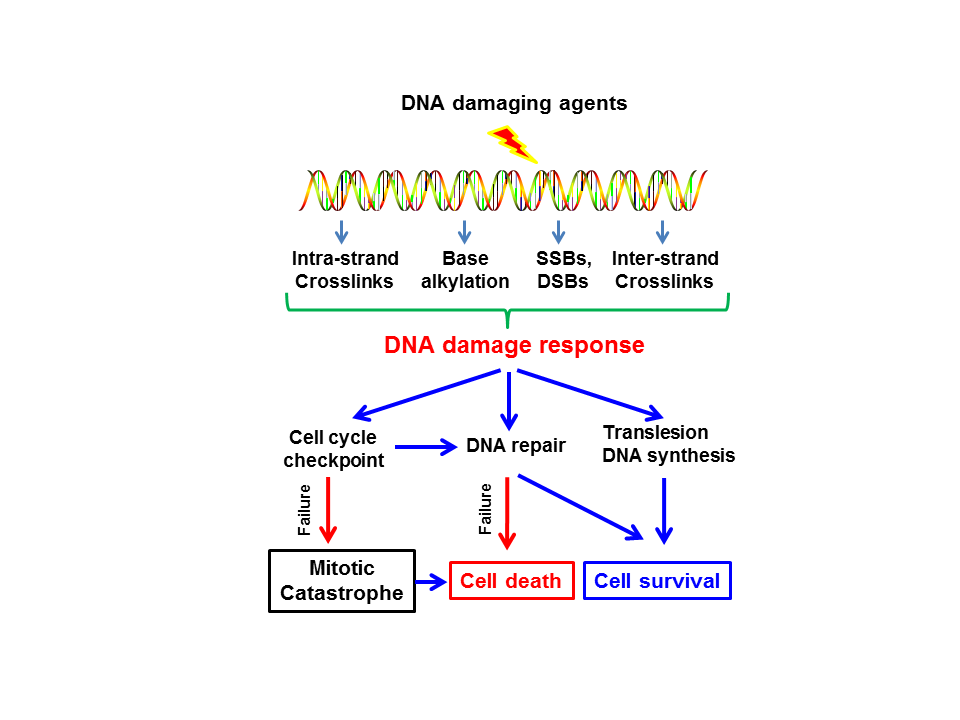 Figure 1 DNA damage responses and consequences in cancer treatment with DNA-damaging agents. DNA-damaging agent-induced DNA lesions can (1) activate cell cycle checkpoint to arrest the cell cycle progression to allow time for repair before the damage is passed on to daughter cells; (2) activate specific DNA repair pathways to remove the lesions; (3) or enables continuous functioning of replication by bypassing the DNA lesions through translesion DNA synthesis. Thus, highly efficient DDR can promote the survival of cancer cells upon DNA-damaging agent treatment.